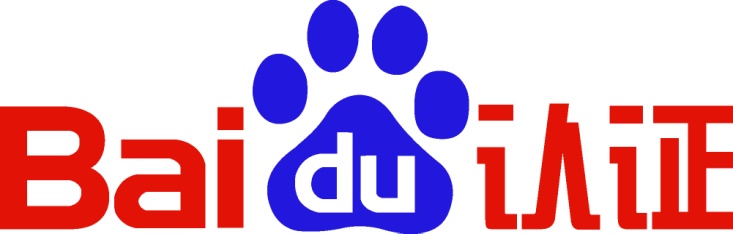 百度认证营销专家申请者论文题目：XXXXXXXXXXXXXXXXXXXXXXXXXXXXXXXXXXXX姓名：         XXXX           公司：         XXXX           职务：         XXXX           电话：         XXXX           邮箱：         XXXX           XXXX年 XX月XX日题目要求：应能概括整个论文最重要的内容，言简意赅，引人注目，一般不宜超过20个字。摘   要要求：论文摘要应阐述论文的主要观点。说明本论文的目的、研究方法、成果和结论。尽可能保留原论文的基本信息，突出论文的创造性成果和新见解。而不应是各章节标题的简单罗列。摘要以100-200字左右为宜。关键词： XXXXXX、XXXXX要求：关键词是能反映论文主旨最关键的词句，一般3-5个。第一章：文献综述XXXXXXXXXXXX第二章：XXXXXX 正文要求：论文的主体。应符合字数要求。第X章: 结论要求：论文结论要求明确、精炼、完整，应阐明自己的创造性成果或新见解，以及对生产的实际作用。参考文献与注释：要求：按论文中所引用文献或注释编号的顺序列在论文正文之后，参考文献之前。图表或数据必须注明来源和出处。 
　　参考文献是期刊时，书写格式为： 
　　[编号]、作者、文章题目、期刊名（外文可缩写）、年份、卷号、期数、页码。 
　　参考文献是图书时，书写格式为： 
　　[编号]、作者、书名、出版单位、年份、版次、页码。
附录：要求：包括放在正文内过分冗长的公式推导，以备他人阅读方便所需的辅助性数学工具、重复性数据图表、论文使用的符号意义、单位缩写、程序全文及有关说明等。如没有可不加。